PRESS RELEASE Media contacts:Jack SteinINCOSE Great Lakes Region248-890-2855Jack.Stein@incose.org Dawn ThompsonP3 North America Inc.248-251-4478Dawn.Thompson@p3-group.com MIT Researcher Reveals What Makes World’s Top Engineering Programs Successful: June 19th Dinner Event SOUTHFIELD, MI – June 15, 2017 There is no question that engineering programs currently underway in the Metro Detroit area are among the most challenging in the world, and larger and more complex than ever before. If you are an executive director, project/program manager, or engineer responsible for delivering high quality engineering solutions within very aggressive schedule and budget constraints consider attending a unique dinner meeting event on Monday, June 19th in Southfield, MI. The meeting features a leading edge presentation by author Eric Rebentisch, Lead Researcher at MIT’s Center for Engineering Program Excellence (CEPE).Event attendees will learn the results of a three year research program conducted by MIT CEPE, the Project Management Institute (PMI), and the International Council on Systems Engineering (INCOSE), and have a chance to gain insights into the recently released book “Integrating Program Management and Systems Engineering: Methods, Tools, and Organizational Structures for Improving Performance,” Eric Rebentish, Editor-in-Chief, Wiley, 2017. The research program was part of the PMI-INCOSE-MIT Alliance established in 2011.“This book blazes a new path by focusing on approaches for better enabling collaborative work between program managers and systems engineers,” said Rebentisch. “While there is plenty of published material focused on enhancing the performance of each individual discipline, very little published matter spotlights how the two disciplines align their efforts and work collaboratively. This book intends to help close that gap.”The principles and practices discussed are universal, and applicable to engineering programs in all industries including defense, automotive, energy, construction, communications, healthcare, critical infrastructure, and other sectors. Concepts are illustrated with numerous real world case studies such as the F/A-18E/F Super Hornet Program, BMW's Engineering Department, the Hubble Telescope Program, the Heathrow Terminal 5 Program, the International Space Station, the Volkswagen Emissions Scandal, US Government Acquisition Programs, and Boston's Big Dig Megaproject.The dinner meeting is being hosted by the INCOSE Michigan Chapter and sponsored by P3. It will be held from 5:00 P.M to 8:15 P.M. at the P3 Mobility Innovation Center, 25650 W. 11 Mile Road, Southfield. Local PMI members are being welcomed as special guests. Introductory remarks by local INCOSE and PMI Chapter officials and P3 executive management precede the featured presentation. The featured presentation is by interactive globally connected internet feed. Eric Rebentisch (MIT, Boston) is joined by PMI-INCOSE-MIT Alliance co-leaders Stephen Townsend (PMI, Philadelphia) and Randall Iliff (INCOSE, Chicago). "P3 is proud to sponsor this important PMI-INCOSE-MIT Alliance presentation at our North American Mobility Innovation Center", says Colin Goldsmith, Managing Partner-Engineering Solutions at P3, "Presenting integrated Systems Engineering and Project Management methodologies is a valuable solution, especially in today's fast changing and high-demand ecosystem of connected and autonomous vehicle technologies."Further information and tickets ($5-$20), by advanced purchase only, are available through EventBrite at http://incose-mi-19june2017.eventbrite.com . Registration by 12 Noon Friday June 16th is recommended.  Attendees are eligible to win an autographed copy of “Integrating Program Management and Systems Engineering” and purchase a copy at 50% discount.About INCOSEINCOSE (www.incose.org) is a not-for-profit membership organization founded to develop and disseminate the interdisciplinary principles and practices that enable the realization of successful systems. The INCOSE mission is to share, promote and advance the best of systems engineering from across the globe for the benefit of humanity and the planet.About P3 	Event sponsor, P3 (www.p3-group.com) is a global consulting, engineering and testing services company with a rapidly growing team of more than 3,600 consultants and engineers working to develop and implement innovative solutions to today’s complex technology challenges. Offering a broad portfolio of services and proprietary tools to the automotive, aerospace, telecommunications and energy industries, P3 adds tangible value that helps clients succeed at every stage, from innovation to implementation. In the Americas, P3 has offices in Detroit, Morristown, Dallas, Greenville, Los Angeles, San Jose, Portland, Mississauga, Montreal and Mexico City. #   #   #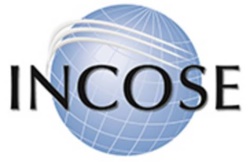 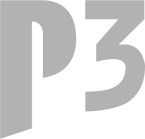 